ASSUMPTION OF THE VIRGIN MARY UKRAINIAN ORTHODOX CHURCHECUMENICAL PATRIARCHATE OF CONSTANTINOPLE AND NEW ROME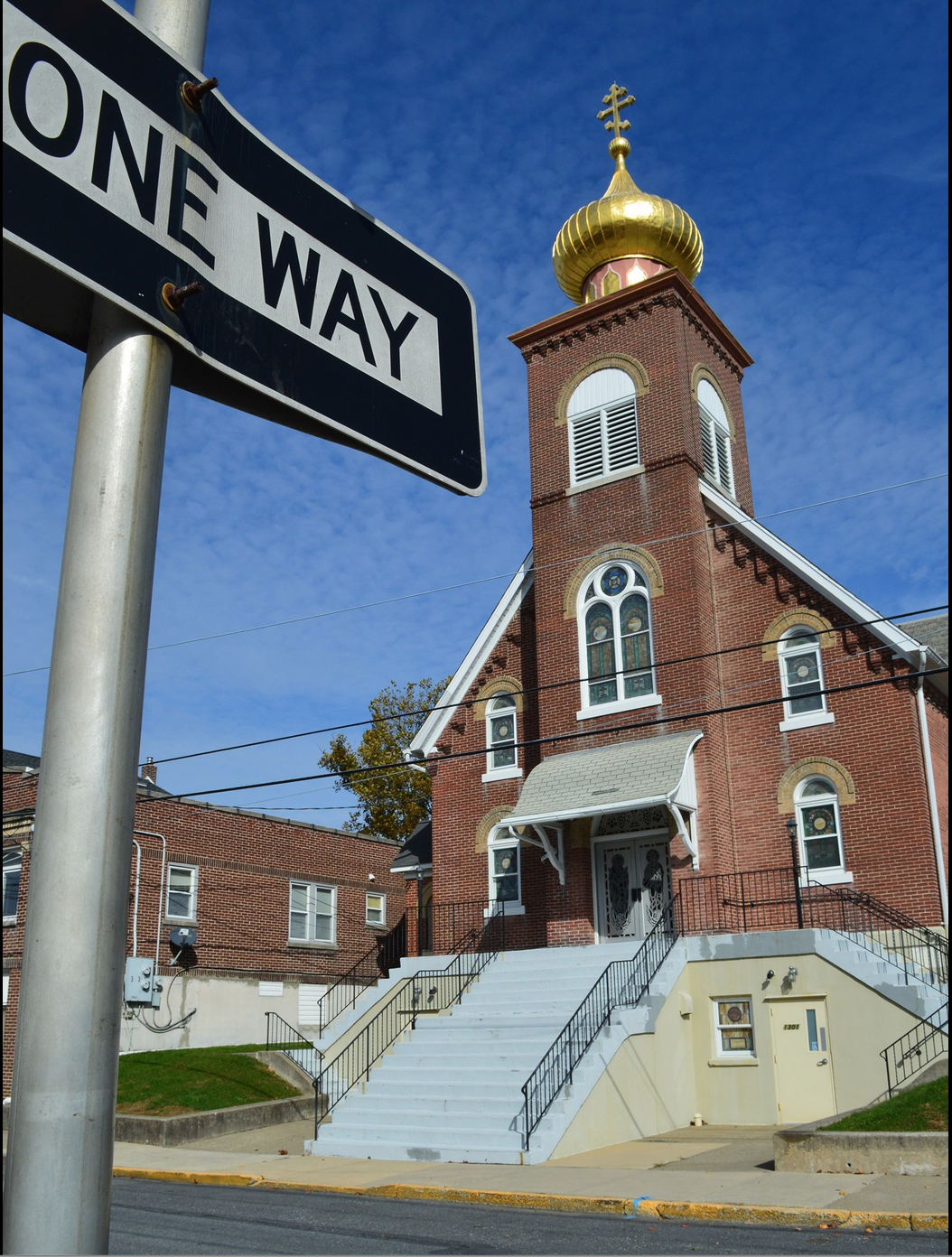 1301 Newport Avenue, Northampton, Pennsylvania 18067Rev. Fr. Oleg Kravchenko, RectorProtodeacon Mikhail Sawarynski, AttachedWebsites:	holyassumption.org and ukrainianorthodoxchurchusa.orgFacebook:	Assumption of the Virgin Mary Ukrainian Orthodox ChurchYouTube:	AVM UOC ChurchContacts:	Fr. Oleg Kravchenko - (484) 834-7261; olegkravchenko2212@gmail.comProtodeacon Mikhail – (H) (610) 262-3876); pravoslavni@rcn.comOffice – (610) 262-2882; avmuoc@gmail.comWebmaster, John Hnatow – john.hnatow@gmail.comClick HERE for Prayer in Time of Corona VirusTune in to our news, announcements, and online Facebook Livestream Liturgies HERE!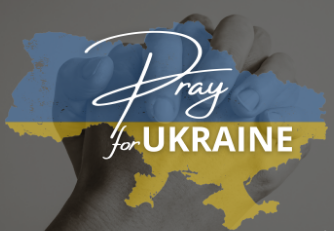 Sun. 08 Jan. 30th SUNDAY after Pentecost. Tone5.  SUNDAY after the NATIVITY of CHRIST. HOLY RIGHTEOUS JOSEPH the BETROTHED, DAVID the KING, JAMES, the BROTHER OF THE LORD. Hieromartyr EUTHYMIUS, Bishop of Sardis (840) CONSTANTINE the MONK of Synnada (9th C.) EVARISTUS of the Studion Monastery (825).    Galatians 1:11-19	Matthew 2:13-23                                                                        Liturgical Meneion & Scripture Readings  Mon. 09 Jan.	Holy Protomartyr and Archdeacon Stephen (34). 	Heb. 11:17-23, 27-31	Mk. 10:46-52;Tue. 10 Jan.	The 20,000 Martyrs of Nicomedia (302). Apostle Nicanor the Deacon (34).Heb. 12:25-26; 13:22-25	Mk. 11:11-236:30 PM 	Moleben for Ukraine (Holy Ghost UCC, Easton). Wed. 11 Jan.	The 14,000 Infants (Holy Innocents) slain by Herod at Bethlehem (1st c.). Jas. 1:1-18	Mk. 11:23-26Thu. 12 Jan.	Virgin-martyr Anysia at Thessalonica (298). Apostle Timon the Deacon.Jas. 1:19-27	Мк. 11:27-336:00 PM	Speaker guest, professional iconographer Lunette Hull. 	Topic: Prosopon iconography style and icons of our church.Fri. 13 Jan.	Ven. Melania the Younger, nun, of Rome. St. Peter Mohyla of Kyiv.	1 Tim. 6:11-16	Mt. 12:15-21Sat. 14 Jan. 	The Circumcision of our Lord Jesus Christ. St. Basil The Great.Col. 2:8-12	Lk. 2:20-21, 40-529:00 AM	Divine Liturgy of St. Basil the Great.5:00 PM	Great Vespers.Sun. 15 Jan.	9:00 AM  Divine Liturgy. UOL meeting   Fundraising lottery for support of Andrew Sawarynski’s College Baseball team. Details and sign up list on a table downstairs.- Icon Workshop will be in our church hall from January 9 to January 13 from 9 AM to 5:30 PM. Welcome to come and see the process or ask questions of a professional iconographer. - Keith Rippey and his Jazz Quartet Present Benefit concert for collections of medical supplies for Ukraine. January 21, 2023 at 6:00 PM in the church hall.- Annual Parish Meeting is Sunday, January 22 after the Liturgy. Anyone interested serving in the Parish Board, please volunteer to John Vitushinsky or Mary Ost.- The UOL will provide an extended coffee hour prior to the start of the annual meeting. Donations well be sent to St. Andrew's Society.- Pierogi schedule: January 18 - Sold Out. February 9, February 23. (Day 1-peel/Day 2-prep/Day 3 pinch and clean each day). Weather dependent. Please volunteer when you can.  - Sunday School schedule: Mrs. Mary Ost (Preschool/Elementary) Sundays 8:55-9:20 AM.  Mrs. Karen Osmun (Secondary) Sundays at 8:45-9:15 AM. - Ukrainian classes for kids (3-6 y.o.) every Friday from 4 to 5 PM.- Wednesday 12 PM Pan-Orthodox Virtual Bible Study via Zoom. Meeting ID: 576 301 6482. Passcode: 238492.- Wednesday Evening Bible Study via Zoom with a professor of Saint Sophia Seminary Fr. Demetrios (7 PM). Ask Fr. Oleg for the link.- For Food Bank: baby foods, canned potatoes and meats, tuna, pasta, sauces, mac. & cheese.- Welcome to contribute articles or pictures to the bulletin. Let's make bulletins together!BIRTHDAYS:08 Jan…Daniel Pypiuk11 Jan…William HallmanМНОГАЯ ЛІТА! MANY YEARS!NECROLOGY:  Ukrainian civilians and soldiers killed in the Russian invasion.  08 Jan…Bohdan Hewko ‘0810 Jan…Olga Petro ’02, Edna Drobick ’92, Carl Schmall ‘1511 Jan…Marie Kulp ’06, Anna Kowalchuk ’18   12 Jan…Anna Hul ’22, Olha Machibroda ’23  13 Jan…Michael Sawarynski ’95, Kathryn Crayosky ’76   14 Jan…Michael Chudyk ‘46    ВІЧНА ПАМ’ЯТЬ! MEMORY ETERNAL! PRAYER FOR THE HEALTH & SALVATION OF THE AFFLICTED: Ukrainian soldiers and civilians wounded during the Russian aggression, Helen Crayosky, Nadine Savitz, Barbara Grason, Michael Hnatow, Juliana, Shirl Merolli, Raisa Melnychuk, Olha Beizyn, Vasyl Beizyn, Ludmyla Melnychuk, William Leszczuk, Tom Petro Jr., child Charlie, James Osmun, priest Vasyl Dovgan, Rosemarie Pypiuk, Kirk Swauger, Stephanie Donnelly, Nicholas Alexander, Danny Berro, child Alexandria, Elizabeth Pastushenko, Philippe Chasseuil, Joan Molnar, Aaliyah Osmun, William Savitz, Vladimir Krasnopera, Brendan Phillips, Jessica Meashock, Adam Hewko, Andrew Thaxton, Susan Ferretti, Judy Albright, Daniel Kochenash, Christopher Mack, Joann Hoodmaker, Norman Betrous, Robert Zarayko Jr.    ORTHODOXY AROUND THE WORLDDimitriy Aleksevets, first yr. student at the Kyiv Theological Academy, won 1st and 2nd medal prizes at the Powerlifting Championships of Ukraine in December.The Holy Synod of the Church of Cyprus elected Metropolitan George of Paphos, as new primate by a vote of 11 to 4. A former Chemistry professor, he became a Bishop of Arsinios in 1996.Sixty catechumens were baptized in Bukoba, Tanzania by Metropolitan Chrysostomos on the Feast of the Nativity of Christ.Patriarch Ilia II of Georgia celebrated his 45th anniversary as Primate of the Georgian Orthodox Church on Dec. 25th in Tblisi’s Holy Trinity Cathedral. He is responsible for a great revival of Orthodoxy.PROPERS FOR THE LITURGY OF ST. JOHN CHYRSOSTOMANTIPHON ONE, TONE 2. Verse: I will praise You, Lord, with my whole heart: I will speak of all Your marvelous works. Refrain: Through the prayers of the Birth-Giver of God, Savior, save us. Verse: in the assembly of the upright and in the congregation: the works of the lord are great. Refrain Verse: Great are the works of the Lord; precious to those who love them. Refrain Verse: His work is honorable and glorious: And His righteousness endures forever. Refrain Glory… now and ever. Amen. RefrainANTIPHON TWO, TONE 2. Verse: Blessed is the man who fears the Lord: Who delights greatly in His commandments. Refrain: Son of God, born of the Virgin, save us who sing to You: Alleluia. Verse: His seed shall be mighty upon the earth: The generation of the upright shall be blessed. Refrain Verse: Abundance and riches shall be in His house; and His righteousness endures forever. Refrain Verse: To the upright there arises light in the darkness; He is gracious, full of compassion and righteousness. Refrain Glory… now and ever. Amen.    Only Begotten Son...ANTIPHON THREE, TONE 4. Verse: The Lord said to my Lord; sit at My right hand, until I make Your enemies Your footstool. Tropar: Your Nativity, O Christ our God, has shone to the world the Light of Wisdom. For by it, those who worshipped the stars, were taught by a star to adore You, the Sun of Righteousness and to know You the Orient from on High. Lord, glory to You. Verse: The Lord shall send you a rod of strength out of Zion, rule in the midst of your enemies. Tropar Verse: With You is dominion in the day of Your Power; in the splendor of Your saints. TroparTropar of the Resurrection, Tone5. Let us the faithful, praise and worship the Word, Co-eternal with the Father and the Spirit, born for our salvation of the Virgin. In His Good Will, He was lifted up on the Cross in the flesh, to suffer death and to raise the dead, by His glorious Resurrection.Tropar of the Nativity, Tone 4. Your Nativity, Christ our God, has shone to the world the Light of Wisdom. For by it those who worshipped the stars were taught by a star to adore You, the Sun of Righteousness and to know You the Orient from on High. Lord, glory to You.Tropar to the Righteous Ones, Tone 2. Joseph, proclaim the great miracles you have witnessed to David, the Ancestor of God. You have seen the Virgin with Child, given glory with the shepherds, worshipped with the Magi and an angel of the Lord appeared to you. Pray to Christ our God to save our souls.Glory… Kondak to the Righteous Ones, Tone 6. Today David the Holy One is filled with joy. Joseph and James offer their hymns of praise to the One born on earth in a manner beyond description and cry out: “Merciful One, sav those who honor You.”Now and ever… Kondak of the Feast, Tone 3. Today the Virgin gives birth to the Transcendent One and the earth offers a cave to the Unapproachable One. Angels, with shepherds glorify Him. The Magi journey with the star. Since for our sake, the Eternal God was born as a little Child.Prokimen of the Resurrection, Tone 5. You, O Lord, shall protect us and preserve us from this generation forever.Verse: O Lord, save me, for there is no longer any righteous man.Prokimen of the Righteous Ones, Tone 4. God is wonderful in His saints, the God of Israel.Epistle: Galatians 1: 11-19Alleluia, Tone 5. Of Your mercies, O Lord, I will sing forever; unto generation and generation I will proclaim Your truth with my mouth.You have said: Mercy will be established forever and My truth will be prepared In the heavens.Lord, remember David, in all his meekness.Gospel: Matthew 2: 13-23Instead of “It is right in truth…” Magnify, my soul, the Most Pure Virgin Birth-Giver of God, who is greater in honor and more glorious than the hosts on high. Irmos, Tone 1: It is a strange and most wonderful mystery that I see: the cave is heaven; the Virgin is the throne of the Cherubim; the manger is a room, in which Christ, the Uncontainable God, is laid. Him do we praise and magnify.Communion Hymns: Praise the Lord from the heavens. Praise Him in the Highest. Rejoice in the Lord, you Righteous, praise befits the upright. Alleluia (3X)